Temat: Olimpiada zimowa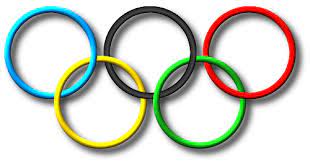 Bardzo proszę zapoznać dzieci z symbolem olimpiady:Pięć kół- symbolizują różnorodność i jedność ludzi.Kolor niebieski- Europa;Czarny- Afryka;Żółty- Azja;Czerwony- Ameryka;Zielony- Australia.Zachęcamy do udziału w zabawie tanecznej „Taniec figurowy na lodzie”. Wspólnie z dziećmi mogą Państwo uczestniczyć w improwizacji ruchowej (taniec, obroty dookoła osi, młynek w parze). Udostępniamy nagranie Mp3 „Nad pięknym modrym Dunajem” op.314, Johann Strauss.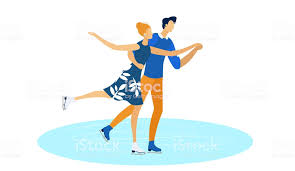 Zachęcamy do samodzielnego pokolorowania kół olimpijskich zgodnie z powyższym wzorem: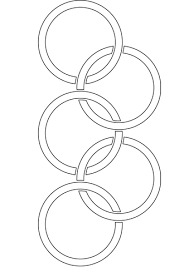 Zachęcamy do udziału w zabawach plastycznych:Moja ulubiona zabawa na śniegu- malowanie palcami (pastą do zębów lub białą farbą) na niebieskim kartonie;Robimy bałwanki- tworzenie postaci bałwana z płatków kosmetycznych. Materiały: białe płatki kosmetyczne, niebieska kartka, klej, papier kolorowy. Dzieci przyklejają płatki na niebieskim kartonie, z papieru kolorowego wycinają kształt kapelusza lub garnka oraz czarne kółka na oczy/ guziki i naklejają przygotowane elementy na płatkach. Na koniec z białego papieru wydzierają zaspy i naklejają na dole kartki pod bałwanem.Zachęcamy do rozwiązania zagadek:Dwa kijeczki, dwie deseczkiI jeździmy już z góreczki (Narty)Nie mają kół, a jadą w dółPo śniegu białym, torze wspaniałym (Sanki)W oczach węgielki, z marchwi nos wielkiNa śniegu stoi, ciepła się boi (Bałwan)Na nogach łyżwy dwie,Kto po lodzie na nich mknie (Łyżwiarz/ Łyżwiarka)Z góry sunie, nie boi się wcaleNa nartach jeździ doskonale (Narciarz/ Narciarka)Zachęcamy do zapoznania się z treścią opowiadania „Narty” R. Piątkowskiej. Link zamieszczony poniżej:https://www.youtube.com/watch?v=-tlKA8FjsyYZachęcamy do rozmowy z dzieckiem na temat opowiadania. Rodzic zadaje dziecku pytania:Dokąd tata zabrał Tomka?Czego tata chciał nauczyć Tomka?Jak zachowywał się chłopiec na początku?Na jaki pomysł wpadł tata Tomka, by nauczyć go jazdy na nartach?Dlaczego Tomek nauczył się jeździć?Na jaki pomysł wpadł Tomek na końcu?Jak myślisz czy Tomkowi ud się zrealizować ten pomysł?Co trzeba zrobić, by nauczyć się skakać na nartach?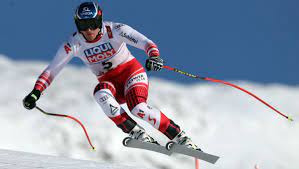 Miłej zabawy 